Ane López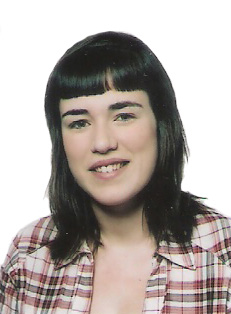 TRANSLATOR AND LOCALISEREN, FR, ES, EU > ES, EUEDUCATIONAL BACKGROUND								WORK EXPERIENCE										CONFERENCES, WORKSHOPS AND SEMINARS						TECHNICAL COMPETENCES									Computer assisted translation programmesTrados (2007 / 2009)SDLXWordfast (7 / Pro)MemoQAcrossDéjà VuIdiom 9Trans. WorkbenchCatalystLocStudioOmegaTTrans. LeafPo EditHeliumPassoloOfimaticWord, Excel, PowerPointTerminology management programmesTermstar, Multiterm, StemLesSubtitling programmesSubtitle Workshop, SubtitulamLayout editing programmesIndesign (CS4/CS5), Photosoft, Gimp, PicassaWeb management programmesFlash, Dreamweaver Project management programmesOTM, bCommunitiesQA and LQI toolsPQAC, Linguistic toolbox, Apsic XbenchNow	Postgraduate programme in Tradumática: translation and localisation. Universitat Autònoma de Barcelona.Software and web page localisation.                                          File format management.Video Game localisation.                                                                Project management.Post editing.                                                                                       Testing.Postgraduate research project: localisation of the OJS software into Spanish (group project).JunDegree on Translation and Interpreting. UPV-EHU.Basque (A) , English (B), and French (C)Erasmus scholarship (2009-2010). Bordeaux (France).2012 June - nowFreelance translator and localiser (EN/FR/ES/EU>EU/ES)2011 Nov-now452ºF journal (Universitat Autònoma de Barcelona).Translator, proofreader and reviewer (ES/EN>EU) of articles on Literary theory and Comparative Literature. 2011 Nov - 2012 JuneiDISC Information Technologies (Olesa de Monserrat, Barcelona)Translation and localisation internship (EN>EU/ES).Software, online help, documentation and collateral material localisation.Software and webpage testing.Creation of reports and bug fixing.Creation of glossaries.2010 Nov-2011 SeptZador Spain (Vitoria- Gasteiz)Translator, proofreader and reviewer (ES/EN/FR>EU/ES) and Basque teacher.Translation of texts on different subjects and glossary creation.Contract after 300-hour intenship.2010 Nov42th Tolosa Coral Contest (Zarautz-Tolosa). Liaison interpreter (FR > EU/ES) to a French coral.One week, 90 hours.2012 Sept. – act.Fourth degree (C2) of Basque language at Lizardi AEK. Bilbao.2012 Sept – act.Learn to program: The Fundamentals! course at Coursera online learning platform.2012 MarFun For All: International Conference on Video Game and Virtual World Translation and Accessibility. UAB. Barcelona. 20 hours.2011 JulExcellence in Basque Studies – Workshop for learning to teach Basque language and culture abroad. UPV Summer courses – Etxepare institute. Donostia-San Sebastian. 20 hours.2011 May«La traducción institucional en la era de la globalización, la inmigración y el mestizaje (Institutional translation on the immigration and crossbreeding era)» workshop. UPV-EHU. Vitoria-Gasteiz. 20 hours.2010 Sept«Hizkuntzen kudeaketa mundu global batean (Language management in the globalised world)» seminar. UPV Summer courses. Donostia-San Sebastian. 30 hours.